Essex, Beds and Herts Foundation School 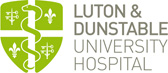 Luton & Dunstable University Hospital – individual placement description and training opportunitiesPlacementF2, General Practice (4-month rotation)Departmental training opportunitiesDaily opportunities to develop clinical and diagnostic skillsDevelopment of doctor-patient relationships through continuity of careRegular discussions with GP supervisor regarding patient cases, enhancing reflective practiceAttendance and participation in minor surgery clinics (if held at GP practice)Improved prescribing skills – particularly for children and the elderlyTrainees may be given the opportunity to undertake home visit (at the practice’s discretion)Generic training opportunitiesF2s are expected to attend 70% of the F2 teaching programme.  All F2s will have the opportunity to attend an in-house simulation session, encouraged to attend the weekly Grand Round lectures, departmental teaching, Swartz Rounds and Clinical Governance sessions.At your induction meeting with your named clinical supervisor you will have the opportunity to review and discuss the outcomes that can be achieved in each placement.LocationThere are currently 6 GP Practices based in Luton and one in Edlesborough that offer placements for F2s. Trainees will be allocated a practice once they have ranked the GP practices in order of preference.Supervisor(s)All Foundation Trainees are allocated an Educational Supervisor for the training year and a named clinical supervisor for each 4-month placement. Main duties of the placement and type of work to expectConducting consultations for patients given acute (same day) appointments independently, with GP supervision and guidance if required.Requesting and reviewing investigations (blood tests and imaging)Issuing acute and repeat prescriptionsReferral letters to specialists if requiredAccompanying GPs on home visitsParticipation at practice clinical meetingsConduct or participate in audit